Grundlagentext (Vollausbildung)
„Die Personengesellschaften“
Im Gegensatz zu einer Einzelunternehmung bestehen Personengesellschaften aus mindestens zwei Personen, die das Unternehmen betreiben. Dabei muss mindestens eine Person sowohl mit seinem Privatvermögen als auch mit seinem Firmenkapital haften.
Bei der Einzelunternehmung kann der einzelne Unternehmer alleine entscheiden. Er trägt alleine das Risiko und erhält den gesamten Gewinn. Bei Personengesellschaften verteilen sich die Aufgaben und das Risiko auf mehrere Personen. Auch der Gewinn wird aufgeteilt. 
Wichtige Personengesellschaften sind: 

- die Gesellschaft bürgerlichen Rechts (GbR)
- die Offene Handelsgesellschaft (OHG)
- die Kommanditgesellschaft (KG)

Die Gesellschaft bürgerlichen Rechts (GbR)
Die Gesellschaft bürgerlichen Rechts ist die einfachste Personengesellschaft. Hier schließen sich natürliche und juristische Personen mit einem gemeinsamen Interesse zusammen. Das können zum Beispiel die Mieter eines Mietblocks oder aber die Mitglieder einer Lotto-Tippgemeinschaft sein.
Bei der Gründung wird zwar die Schriftform empfohlen, sie ist aber nicht erforderlich.

Wenn keine anderen Vereinbarungen getroffen wurden, gelten folgende gesetzliche Regelungen:
- alle Gesellschafter müssen bei Entscheidungen zustimmen, damit sie in Kraft treten 
   können.
- alle Gesellschafter können die Gesellschaft nach außen vertreten.
- allen Gesellschaftern steht der gleiche Gewinnanspruch zu.
- alle Gesellschafter haften auch mit ihrem Privatvermögen


Die Offene Handelsgesellschaft (OHG)
Bei der Offenen Handelsgesellschaft gibt es ebenfalls mindestens zwei Gesellschafter. Die Gründung erfolgt über einen Gesellschaftsvertrag. Jeder Gesellschafter erhält bei der Gewinnverteilung zunächst 4% auf seine Kapitaleinlage, der Rest wird nach Köpfen verteilt. 
Alle Gesellschafter haften unbeschränkt mit ihrem Privatvermögen und ihren Kapitaleinlagen. Deshalb ist es für die Offene Handelsgesellschaft auch leicht von den Banken Kredite zu bekommen.

Die Kommanditgesellschaft (KG)
Die Kommanditgesellschaft besteht aus mindestens einem Vollhafter und einem Teilhafter. Vollhafter nennt man auch „Komplementäre“. Sie haften sowohl mit ihrem Privatvermögen als auch mit ihren Kapitaleinlagen. Deshalb dürfen sie auch die Unternehmensgeschäfte führen.
Teilhafter nennt man auch „Kommanditisten“. Sie haften nur mit ihren Kapitaleinlagen. Sie sind nicht zur Geschäftsführung berechtigt. Sie können aber Einsicht in die Geschäftsunterlagen verlangen und können die Geschäftsführung kontrollieren. 
Jeder Gesellschafter erhält bei der Gewinnverteilung zunächst 4% auf seine Kapitaleinlage, der Rest ist in einem angemessenen Verhältnis zu verteilen.
Lückentexte (Vollausbildung)
„Die Personengesellschaften“
Im Gegensatz zu einer Einzelunternehmung bestehen Personengesellschaften aus _______________________________________, die das Unternehmen betreiben. Dabei muss mindestens eine Person ________________________________________________________
____________________________________ haften.
Bei der Einzelunternehmung kann der einzelne Unternehmer alleine entscheiden. Er trägt alleine das Risiko und erhält den gesamten Gewinn. Bei Personengesellschaften verteilen sich die Aufgaben und das Risiko auf _____________________________________. Auch der Gewinn wird aufgeteilt. 
Wichtige Personengesellschaften sind: 

- _______________________________________________________________ (GbR)
- _______________________________________________________________ (OHG)
- _______________________________________________________________ (KG)

(die Kommanditgesellschaft / mehrere Personen / sowohl mit seinem Privatvermögen als auch mit seinem Firmenkapital / aufgeteilt / die Gesellschaft bürgerlichen Rechts  / mindestens zwei Personen / die Offene Handelsgesellschaft)












Die Gesellschaft bürgerlichen Rechts ist die _______________________________________ 
_______________________________________. Hier schließen sich natürliche und juristische Personen mit einem _______________________________________________ zusammen. Das können zum Beispiel die Mieter eines Mietblocks oder aber die Mitglieder einer Lotto-Tippgemeinschaft sein.
Bei der Gründung wird zwar die Schriftform empfohlen, ___________________________
_________________________________________.

Wenn keine anderen Vereinbarungen getroffen wurden, gelten folgende gesetzliche Regelungen:
- alle Gesellschafter müssen bei _________________________________________________, 
  damit sie in Kraft treten können.
- alle Gesellschafter können die Gesellschaft ______________________________________.
- allen Gesellschaftern steht der _______________________________________ zu.
- alle Gesellschafter haften auch ________________________________________________.
(Entscheidungen zustimmen /gemeinsamen Interesse / sie ist aber nicht erforderlich  / einfachste Personengesellschaft / mit ihrem Privatvermögen / gleiche Gewinnanspruch / nach außen vertreten)

Bei der Offenen Handelsgesellschaft gibt es ebenfalls ______________________________
_______________________________. Die Gründung erfolgt über einen _______________
_______________________. Jeder Gesellschafter erhält bei der Gewinnverteilung zunächst __________________________________________________, der Rest wird nach Köpfen verteilt.  
_______________________________________________________________mit ihrem Privatvermögen und ihren Kapitaleinlagen. Deshalb ist es für die Offene Handelsgesellschaft auch leicht von den Banken  ____________________________ zu bekommen.

(4% auf seine Kapitaleinlage / Gesellschaftsvertrag / mindestens zwei Gesellschafter / Kredite  / Alle Gesellschafter haften unbeschränkt)




Die Kommanditgesellschaft besteht _____________________________________________
________________________. Vollhafter nennt man auch „ _________________________“. Sie haften _________________________________________________________________. Deshalb dürfen sie auch die  ________________________________________ führen.

(Komplementäre / sowohl mit ihrem Privatvermögen als auch mit ihren Kapitaleinlagen / aus mindestens einem Vollhafter und einem Teilhafter / Unternehmensgeschäfte)


Teilhafter nennt man auch „___________________________________“. Sie haften ___________________________________________. Sie sind _______________ zur Geschäftsführung berechtigt. Sie können aber ________________________ in die Geschäftsunterlagen verlangen und können die Geschäftsführung ____________________. 
Jeder Gesellschafter erhält bei der Gewinnverteilung zunächst  _________________ auf seine Kapitaleinlage, der Rest ist in einem angemessenen Verhältnis zu verteilen.

( nicht / Einsicht  / kontrollieren / Kommanditisten / nur mit ihren Kapitaleinlagen / 4%)













Multiple Choice - Fragen „Vollausbildung“
„Personengesellschaften“
Aus wie vielen Personen muss eine Personengesellschaft mindestens bestehen? (1/5)

  Drei
  Vier
  Sechs
  Zwei
  Fünf
Welche der nachfolgenden Aussagen zu der Personengesellschaft sind richtig? (2/5)
In einer Personengesellschaft …

  haftet mindestens eine Person auch mit seinem Privatvermögen.
  haften alle Personen mit ihrem Privatvermögen.
  haften alle Personen nur mit ihren Kapitaleinlagen.
  verteilen sich Aufgaben und Risiko auf mehrere Personen.
  beträgt der Gewinn immer 4% der Kapitaleinlage.  
Welche der aufgeführten Unternehmen sind Personengesellschaften? (3/5)

  Aktiengesellschaft
  Gesellschaft bürgerlichen Rechts
  Offene Handelsgesellschaft
  Kommanditgesellschaft
  Gesellschaft mit beschränkter Haftung
Bei welcher Personengesellschaft ist bei Gründung die Schriftform nicht vorgeschrieben? Wählen Sie das richtige Kürzel. (1/5)

  KG
  AG
  GmbH
  GbR
  OHG






Welche Aussagen treffen auf die Gesellschaft bürgerlichen Rechts zu? (3/5)
Bei der Gesellschaft bürgerlichen Rechts …

  müssen alle Gesellschafter bei Entscheidungen zustimmen-
  gibt es Vollhafter und Teilhafter.
  schließen sich juristische und natürliche Personen mit gemeinsamen Interessen 
     zusammen.
  steht allen Gesellschaftern der gleiche Gewinnanspruch zu.
  erhalten alle Gesellschafter 4% vom Gewinn auf ihre Kapitaleinlage.
Welche Aussagen treffen auf die Gesellschaft bürgerlichen Rechts zu? (3/5)
Bei der Gesellschaft bürgerlichen Rechts

  handelt es sich um die einfachste Personengesellschaft.
  haften alle Gesellschafter auch mit ihrem Privatvermögen.
  haften alle Gesellschafter nur mit ihren Kapitaleinlagen
  können alle Gesellschafter die Gesellschaft nach außen vertreten.
  ist bei Gründung die Schriftform vorgeschrieben.
Wie heißt der Vertrag, der bei Gründung einer Offenen Handelsgesellschaft abgeschlossen werden muss? (1/5)

  Handelsvertrag
  Gründungsvertrag
  Handelsgesellschaftsvertrag
  Gesellschaftsvertrag
  Kooperationsvertrag
Wieviel Prozent seiner Kapitaleinlage erhält jeder Gesellschafter bei einer Offenen Handelsgesellschaft aus dem Geschäftsgewinn? (1/5)

  5%
  10%
  4%
  20%
  8%






Welche Aussagen zur Offenen Handelsgesellschaft sind richtig? (2/5)

  Jeder Gesellschafter haftet nur mit seinem Privatvermögen.
  Jeder Gesellschafter haftet nur mit seinen Kapitaleinlagen.
  Jeder Gesellschafter haftet mit seinem Privatvermögen und seinen 
      Kapitaleinlagen.
  Für Offene Handelsgesellschaften ist es nicht schwer, Kredite zu bekommen.
  Für Offene Handelsgesellschaften ist es schwer, Kredite zu bekommen.
Welche der nachfolgenden Zuordnungen sind richtig? (2/5)

  Komplementär - Vollhafter
  Komplementär - Teilhafter
  Kommanditist - Teilhafter
  Kommanditist - Vollhafter
  Kommanditist – Geschäftsführer

Welche Aussagen zum Kommanditisten sind richtig? (2/5)
Der Kommanditist …

  haftet nur mit seinen Kapitaleinlagen.
  beteiligt sich an der Geschäftsführung.
  kann Einsicht in die Geschäftsunterlagen nehmen.
  haftet auch mit seinem Privatvermögen.
  haftet mit Privatvermögen und Kapitaleinlagen.
Welche Aussagen zum Komplementär sind richtig? (2/5)
Der Komplementär …	

  führt die Geschäfte des Unternehmens
  haftet mit Privatvermögen und Kapitaleinlagen.
  ist nicht zur Geschäftsführung berechtigt.
  erhält 10% des Gewinns auf seine Kapitaleinlage.
  haftet nur mit seinem Privatvermögen.
Bei welchen der aufgeführten Unternehmen handelt es sich um Personalgesellschaften? (3/5)

  Mertens GbR
  Pöppering und Hausner AG
  Sulloff und Partner OHG
  Sinagowitz KG
  Hans Edelbrecht e.K.Multiple Choice – Fragen Lösungen „Vollausbildung“
„Personengesellschaften“
Aus wie vielen Personen muss eine Personengesellschaft mindestens bestehen? (1/5)

  Drei
  Vier
  Sechs
  Zwei
  Fünf
Welche der nachfolgenden Aussagen zu der Personengesellschaft sind richtig? (2/5)
In einer Personengesellschaft …

  haftet mindestens eine Person auch mit seinem Privatvermögen.
  haften alle Personen mit ihrem Privatvermögen.
  haften alle Personen nur mit ihren Kapitaleinlagen.
  verteilen sich Aufgaben und Risiko auf mehrere Personen.
  beträgt der Gewinn immer 4% der Kapitaleinlage.  
Welche der aufgeführten Unternehmen sind Personengesellschaften? (3/5)

  Aktiengesellschaft
  Gesellschaft bürgerlichen Rechts
  Offene Handelsgesellschaft
  Kommanditgesellschaft
  Gesellschaft mit beschränkter Haftung
Bei welcher Personengesellschaft ist bei Gründung die Schriftform nicht vorgeschrieben? Wählen Sie das richtige Kürzel. (1/5)

  KG
  AG
  GmbH
  GbR
  OHG






Welche Aussagen treffen auf die Gesellschaft bürgerlichen Rechts zu? (3/5)
Bei der Gesellschaft bürgerlichen Rechts …

  müssen alle Gesellschafter bei Entscheidungen zustimmen-
  gibt es Vollhafter und Teilhafter.
  schließen sich juristische und natürliche Personen mit gemeinsamen Interessen 
     zusammen.
  steht allen Gesellschaftern der gleiche Gewinnanspruch zu.
  erhalten alle Gesellschafter 4% vom Gewinn auf ihre Kapitaleinlage.
Welche Aussagen treffen auf die Gesellschaft bürgerlichen Rechts zu? (3/5)
Bei der Gesellschaft bürgerlichen Rechts …

  handelt es sich um die einfachste Personengesellschaft.
  haften alle Gesellschafter auch mit ihrem Privatvermögen.
  haften alle Gesellschafter nur mit ihren Kapitaleinlagen
  können alle Gesellschafter die Gesellschaft nach außen vertreten.
  ist bei Gründung die Schriftform vorgeschrieben.
Wie heißt der Vertrag, der bei Gründung einer Offenen Handelsgesellschaft abgeschlossen werden muss? (1/5)

  Handelsvertrag
  Gründungsvertrag
  Handelsgesellschaftsvertrag
  Gesellschaftsvertrag
  Kooperationsvertrag
Wieviel Prozent seiner Kapitaleinlage erhält jeder Gesellschafter bei einer Offenen Handelsgesellschaft aus dem Geschäftsgewinn? (1/5)

  5%
  10%
  4%
  20%
  8%






Welche Aussagen zur Offenen Handelsgesellschaft sind richtig? (2/5)

  Jeder Gesellschafter haftet nur mit seinem Privatvermögen.
  Jeder Gesellschafter haftet nur mit seinen Kapitaleinlagen.
  Jeder Gesellschafter haftet mit seinem Privatvermögen und seinen 
      Kapitaleinlagen.
  Für Offene Handelsgesellschaften ist es nicht schwer, Kredite zu bekommen.
  Für Offene Handelsgesellschaften ist es schwer, Kredite zu bekommen.
Welche der nachfolgenden Zuordnungen sind richtig? (2/5)

  Komplementär - Vollhafter
  Komplementär - Teilhafter
  Kommanditist - Teilhafter
  Kommanditist - Vollhafter
  Kommanditist – Geschäftsführer

Welche Aussagen zum Kommanditisten sind richtig? (2/5)
Der Kommanditist …

  haftet nur mit seinen Kapitaleinlagen.
  beteiligt sich an der Geschäftsführung.
  kann Einsicht in die Geschäftsunterlagen nehmen.
  haftet auch mit seinem Privatvermögen.
  haftet mit Privatvermögen und Kapitaleinlagen.
Welche Aussagen zum Komplementär sind richtig? (2/5)
Der Komplementär …	

  führt die Geschäfte des Unternehmens
  haftet mit Privatvermögen und Kapitaleinlagen.
  ist nicht zur Geschäftsführung berechtigt.
  erhält 10% des Gewinns auf seine Kapitaleinlage.
  haftet nur mit seinem Privatvermögen.
Bei welchen der aufgeführten Unternehmen handelt es sich um Personalgesellschaften? (3/5)

  Mertens GbR
  Pöppering und Hausner AG
  Sulloff und Partner OHG
  Sinagowitz KG
  Hans Edelbrecht e.K.
Offene Fragen (Vollausbildung)
„Die Personengesellschaften“
Aufgabe: Bitte beantworten Sie die nachfolgenden Fragen mit Hilfe der Wortwolke.

1. Bitte nennen Sie die wichtigsten Personengesellschaften und ihre Abkürzungen.
_______________________________________________________________________
_______________________________________________________________________
_______________________________________________________________________

2. Welche Merkmale treffen auf alle Personengesellschaften gemeinsam zu?
_______________________________________________________________________
_______________________________________________________________________
_______________________________________________________________________
_______________________________________________________________________
_______________________________________________________________________
_______________________________________________________________________

3. Bitte beschreiben Sie die Merkmale der „Gesellschaft bürgerlichen Rechts“.
_______________________________________________________________________
_______________________________________________________________________
_______________________________________________________________________
_______________________________________________________________________
_______________________________________________________________________
_______________________________________________________________________

4. Wodurch unterscheidet sich die „Offene Handelsgesellschaft“ von der „Gesellschaft 
    bürgerlichen Rechts“?
_______________________________________________________________________
_______________________________________________________________________
_______________________________________________________________________
_______________________________________________________________________
_______________________________________________________________________
_______________________________________________________________________


5. Welche besonderen Merkmale weist die „Kommanditgesellschaft“ gegenüber den anderen 
     beiden Personengesellschaften auf?
_______________________________________________________________________
_______________________________________________________________________
_______________________________________________________________________
_______________________________________________________________________
_______________________________________________________________________
_______________________________________________________________________
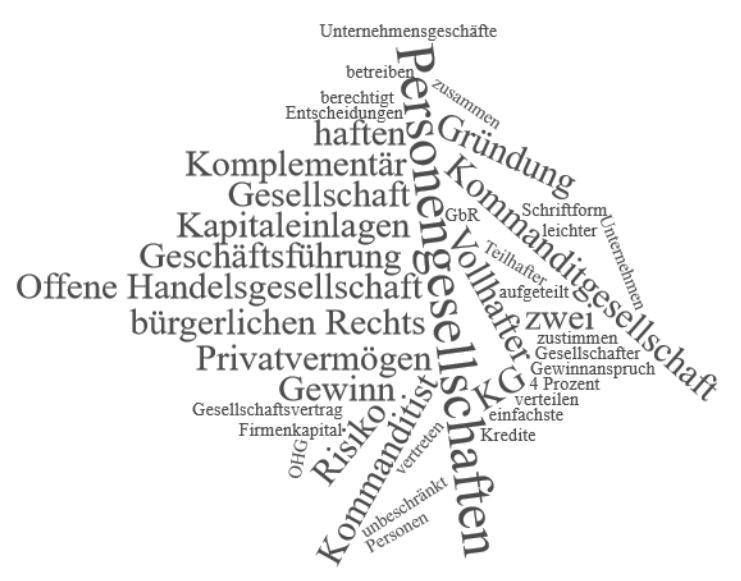 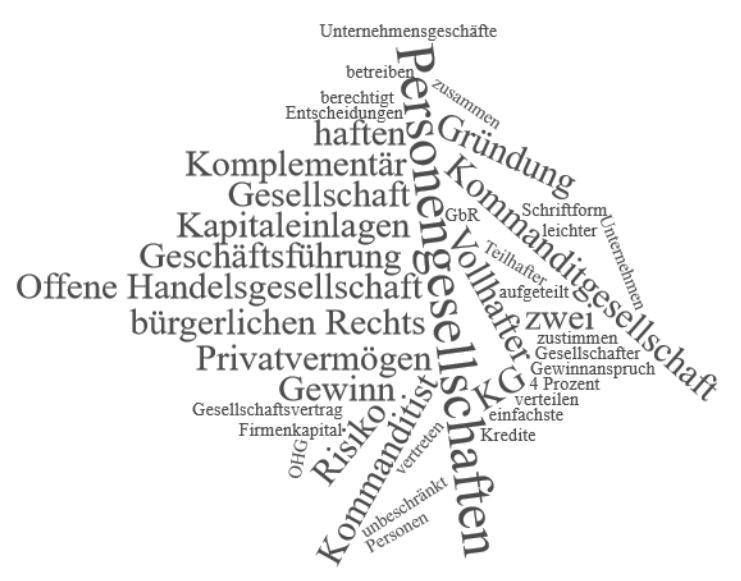 